ALI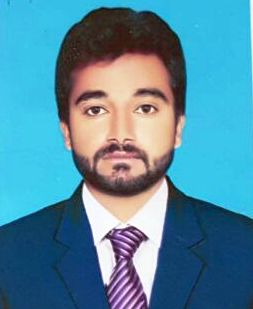 Email ID: - ali.381686@2freemail.com                   DOB: 05-04-1992Career Objective: Seeking a Challenging and Rewarding Career, Where my Strong Work ethic, Education and Expertise can be used to help Promote the Mission and exceed team Goals.Qualifications:Metric Passed from Gujranwala Pakistan.Diploma in Mechanical Engineering from Lahore Pakistan in 2014.Work Experience:Quality Controller - Pak Precise Pvt Ltd (From 01-01-2015 to 31-05-2016)Inspect raw materials to ensure consistency and integrityMaintain, test and troubleshoot all instrumentation devicesAttempt repairs on broken or damaged products to determine the best way to scale those repairsTest a certain percentage of all products based on industry standardsReport problems or concerns to senior management immediatelyManage our quality assurance division and ensure all employees meet their required quotasProvide training and support to QA teamCreate an effective, efficient testing protocol to be used across all product linesQuality Controller and CNC Machine Operator - Master PPRC, Pakistan (From 01-06-2016 to 30-04-2018)Read and understand blueprints and specificationsMonitor or observe operations to ensure that they meet production standardsRecommend adjustments to the process or assemblyInspect, test, or measure materials or products being producedMeasure products with rulers, calipers, gauges, or micrometersAccept or reject finished itemsRemove all products and materials that fail to meet specificationsDiscuss inspection results with those responsible for productsReport inspection and test dataProfessional Courses: Diploma in Microsoft Office 2007 & 2010 (Word, Excel, PowerPoint and others)Diploma in CNC Machining Center for 3 MonthDiploma in Auto Cad for 3 MonthLanguages:English, Hindi, PunjabiPersonal Information:Marital Status 			:	Single							Nationality			:	Pakistani           	Visa Status			:	Visit Visa (Expiring on 11-08-2018)